Bedwas, Trethomas & Machen Community Council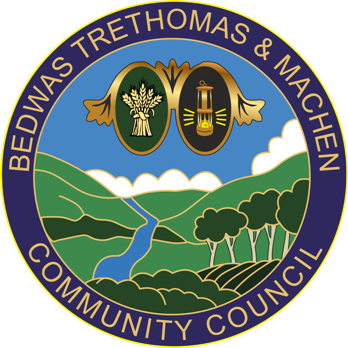 Council Offices Newport Road Bedwas Caerphilly CF83 8YBTel: (029) 2088 5734 E-mail: clerk@btmcc.co.uk10th May 2021To: All Members of BTMCC Land & Building Management CommitteeYou are summoned to attend a meeting of ‘LAND & BUILDING MANAGEMENT COMMITTEE’ to be undertaken by remote access using MS Teams to be held on Tuesday 18th May 2021 at 3pm.If you are unable to attend this meeting, please send your apologies to clerk@btmcc.co.uk or telephone (029) 20885734 prior to the meeting. In line with legislation, community council meetings are open to members of the public and press to attend. Please contact BTM Council Offices in advance to request joining instructions.Members of the press and public can attend on an observation basis only andare not permitted to speak during the meeting.The business to be transacted is set out in the agenda below. If any member requires further information on any item, please contact BTM Council Offices prior to the meeting.Yours sincerely,Cllr Amanda McConnell Chair, Land & Buildings Management Committee Page 1 of 2Remote Land & Building Management CommitteeAGENDA1. To note those present and apologies2. Declarations of Interest3. To receive and confirm the minutes of the LBMC on 16th March 20214. Matters Arising (not on the Agenda) from the LBMC on 16th March 2021BTM OFFICE, including Community Garden5. To review the current contracts and inspection schedule BTM Office6. To note actions and progress undertaken at the BTM Office since last meeting7. To review the BTM Office Action Plan of planned maintenance & improvements/ refurbishment and agree next steps.BEDWAS WORKMEN’S HALL8. To review the current contracts and inspection schedule BWH9. To note actions and progress undertaken at the BWH since last meeting10. BWH emergency call out for intruder alarm – May 2021  – quote - H3Group 5882 - £194:72  plus VAT11. To review the BWH Action Plan of planned maintenance & improvements/refurbishment and agree next steps.12. AOB13. Date of next meetingPage 2 of 2